Република Србија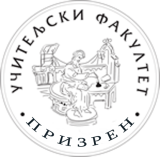 УНИВЕРЗИТЕТ У ПРИШТИНИ – КОСОВСКА МИТРОВИЦА УЧИТЕЉСКИ ФАКУЛТЕТ У ПРИЗРЕНУНемањина б.б., 38218 ЛЕПОСАВИЋБрој: _______Датум ___________РАНГ ЛИСТА кандидата који су конкурисали за упис на мастер академске студије школске 2015/16. годинеРАЗРЕДНА НАСТАВАКандидати закључно са редним бројем 8 (ОСАМ) стекли су право уписа као студенти који се финансирају из буџета. Остали кандидати стекли су право уписа као самофинансирајући студенти.Кандидати су дужни да изврше упис најкасније до 06.11.2015. године.  При упису кандидати подносе следећа документа:диплому/уверење о завршеним основним академским студијама (основним студијама),уверење о положеним испитима са основних студија (за студенте који нису завршили Учитељски факултет у Призрену - Лепосавићу),Извод из матичне књиге рођених/венчаних,два обрасца ШВ-20,две фотографије (3,5х4,5 цм),доказ о уплати 20.000,00 динара на име прве рате школарине (за самофинансирајуће студенте).доказ о уплати 2.000,00 динара на име уписнине.За кандидате који се не упишу до 06.11.2015. године сматраће се да су одустали од студија.									Д е к а н,								Проф. др Алија Мандак, с.р.Република СрбијаУНИВЕРЗИТЕТ У ПРИШТИНИ – КОСОВСКА МИТРОВИЦА УЧИТЕЉСКИ ФАКУЛТЕТ У ПРИЗРЕНУНемањина б.б., 38218 ЛЕПОСАВИЋБрој: _______Датум ___________РАНГ ЛИСТА кандидата који су конкурисали за упис на мастер академске студије школске 2015/16. годинеВАСПИТАЧ У ПРЕДШКОЛСКИМ УСТАНОВАМАКандидати закључно са редним бројем 2 (ДВА) стекли су право уписа као студенти који се финансирају из буџета. Остали кандидати стекли су право уписа као самофинансирајући студенти.Кандидати су дужни да изврше упис најкасније до 06.11.2015. године.  При упису кандидати подносе следећа документа:диплому/уверење о завршеним основним академским студијама (основним студијама),уверење о положеним испитима са основних студија (за студенте који нису завршили Учитељски факултет у Призрену - Лепосавићу),Извод из матичне књиге рођених/венчаних,два обрасца ШВ-20,две фотографије (3,5х4,5 цм),доказ о уплати 20.000,00 динара на име прве рате школарине (за самофинансирајуће студенте).доказ о уплати 2.000,00 динара на име уписнине.За кандидате који се не упишу до 06.11.2015. године сматраће се да су одустали од студија.									  Д е к а н,							Проф. др Алија Мандак, с.р.Р.Б.Презиме и имеПросекМиленовић Александра9,12Михајловић Милица8,78Миленковић Аница8,46Портић Јелена8,34Јовановић Драгана8,28Грујичић Катараина8,26Бошковић Тијана8,21Грчак Бојана8,17Максимовић Катарина7,82Виријевић Душанка7,76Радивојевић Слађана7,69Стојковић Марина7,66Максимовић Милица7,63Меселџија Драгана7,63Живић Миљана7,57Станојевић Бојана7,44Ђоковић Слађана7,32Божић Невена7,27Коловић Сузана7,24Живковић Катарина7,23Ђорђевић Драгана7,19Бекрић Зора6,97Вукановић Сања6,95Илић Немања6,93Вукоичић Валентина6,86Прoтић Милена6,84Вукојевић Ирена6,82Миловић Зорица6,81Муратовић Алиса6,76Видосављевић Оливера6,76Марковић Вања6,75Зајић Александра6,73Ковачевић Гордана6,66Дамјановић Марија6,60Милић Јелена6,59Рашић Драгана6,53Трајковић Данило6,40Ракић БојанаЂенић МаријаЋатовић СенадаМаксимовић ДраганаМилошевић СлађанаОташевић ИванаЧоковић АрифаМиловановић СнежанаГуџевић АлијаБерић БиљанаГрујић ВиолетаСтевановић ДраганаСавковић СлађанаБатка СлађанаР.Б.Презиме и имеПросекВидосављевић Бојана8,16Мијаиловић Андријана7,80Радовановић Јелена7,41Величковић Кристина7,33Стојановић Ружица7,24Контић Верица7,18Симић Наташа7,14Радомировић Марија7,14Трипковић Биљана7,06Радовановић Александра7,04Нићић Гордана7,02Булајић Јелена6,88Илић Сузана6,83Божовић ДраганаЗдравковић Милица